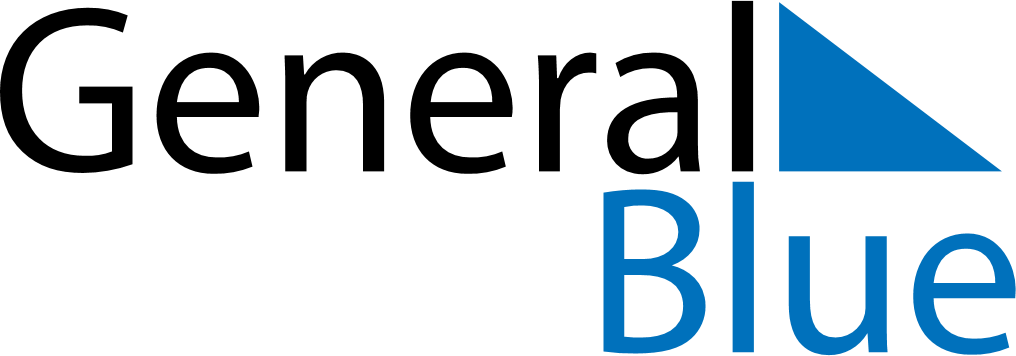 April 2022April 2022April 2022SwedenSwedenMONTUEWEDTHUFRISATSUN1234567891011121314151617Maundy ThursdayGood FridayEaster SaturdayEaster Sunday18192021222324Easter Monday252627282930Walpurgis Night